DOKUMENTASI PENELITIANHari 	    : Kamis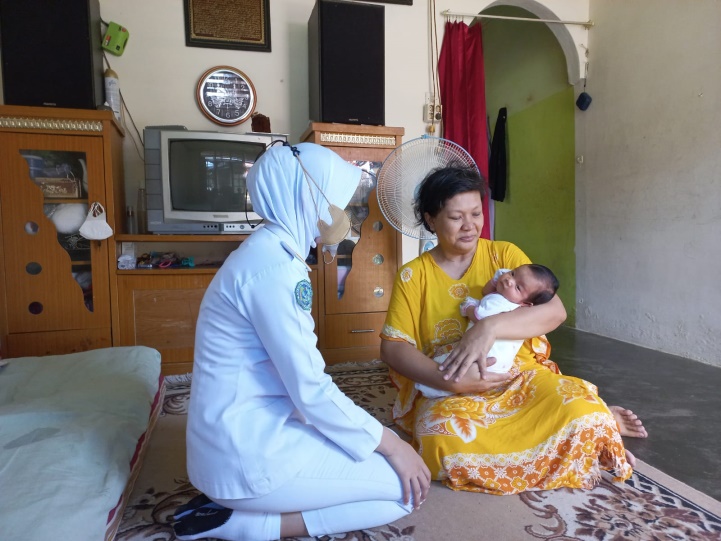 Tanggal   : 21 April 2022Kegiatan : PenyuluhanHari         : Jum’atTanggal   : 22 April 2022Kegiatan : Mengulangi penyuluhan kembali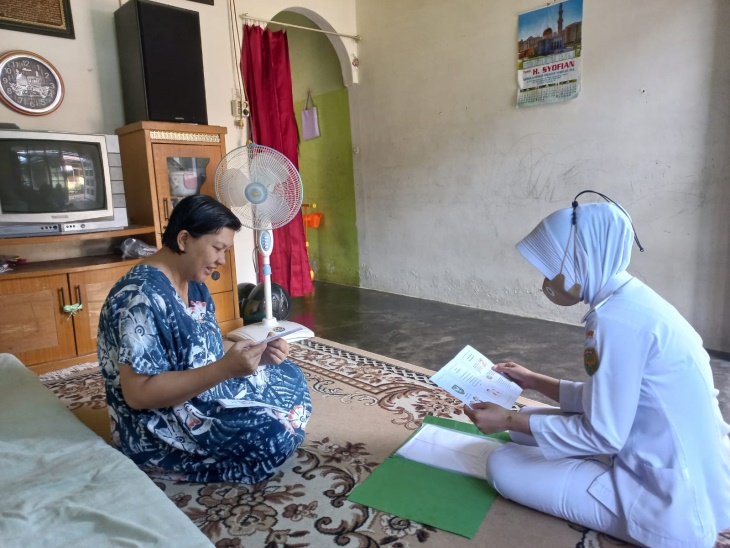 